СОДЕРЖАНИЕ ПРОГРАММЫ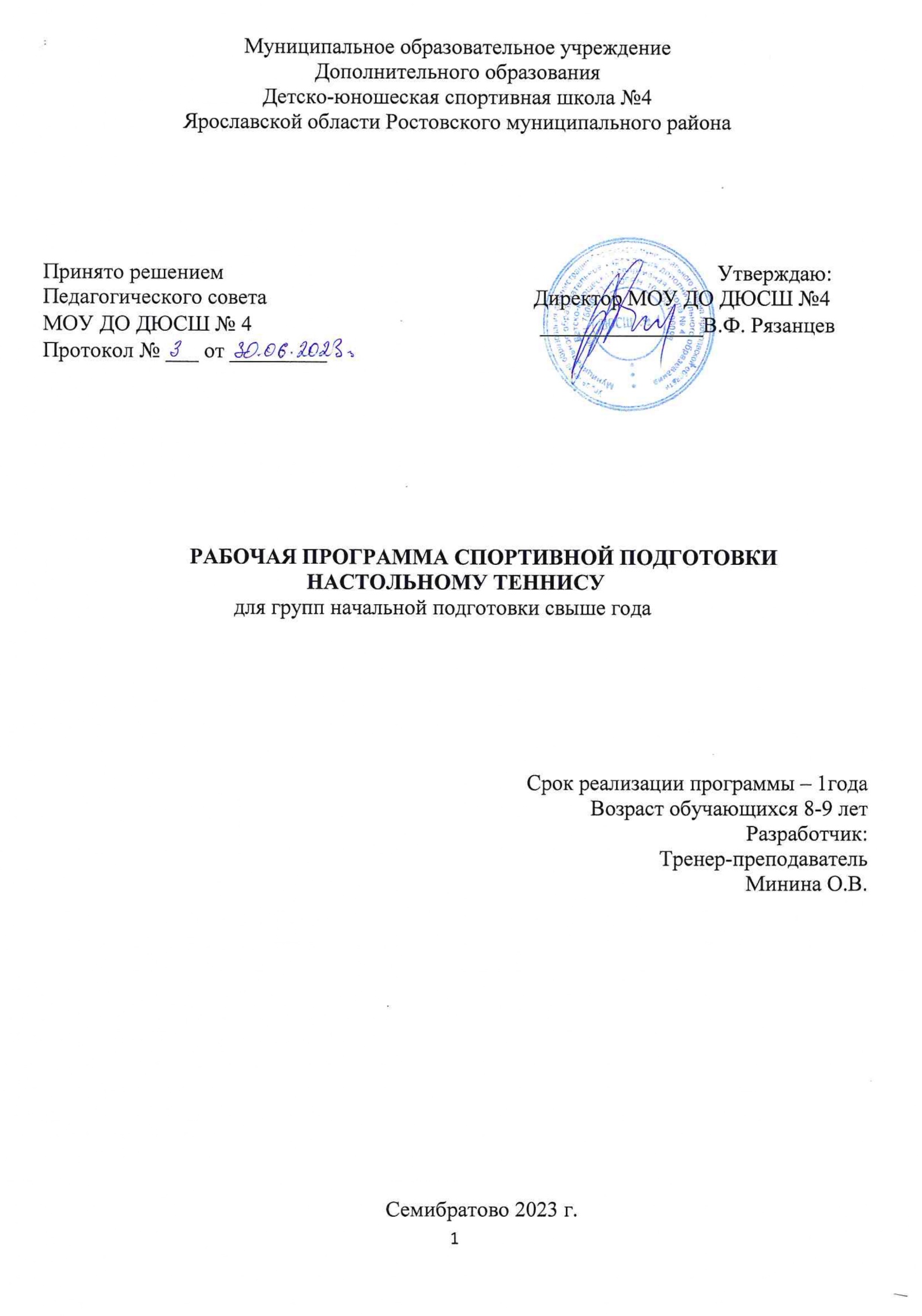 ПОЯСНИТЕЛЬНАЯ ЗАПИСКАРабочая программа спортивной подготовки по настольному теннису для групп начальной подготовки свыше 1 года составлена на основе Дополнительной образовательной программы спортивной подготовки по виду спорта «настольный теннис».Цель программы:Является достижение спортивных результатов на основе соблюдения спортивных и педагогических принципов в учебно-тренировочном процессе в условиях многолетнего, круглогодичного и поэтапного процесса спортивной подготовки.- всестороннее развитие личности, выявление спортивно одаренных детей,создание условий для физического образования, воспитания и развития детей,подготовка одаренных детей к поступлению в образовательные организации, реализующие профессиональные образовательные программы в области физической культуры и спорта, организация досуга и формирование потребности в поддержании здорового образа жизни.Программный материал объединен в целостную систему многолетней спортивной подготовки и предполагает решение следующих основных задач:выявление и поддержка детей, проявивших выдающиеся способности в спорте;осуществление подготовки всесторонне развитых спортсменов высокой квалификации, для пополнения сборных команд Ярославской области, резерва сборных команд Российской Федерации;формирование и развитие творческих и спортивных способностей детей, удовлетворение их индивидуальных потребностей в физическом, интеллектуальном и нравственном совершенствовании;формирование культуры здорового и безопасного образа жизни, укрепление здоровья учащихся;подготовка из числа учащихся инструкторов-общественников и судей по настольному теннису.Задачи программы:укрепление здоровья и содействие правильному физическому развитию и разносторонней физической подготовленности, укрепление опорно-двигательного аппарата;формирование у детей стойкого интереса к настольному теннису и спорту;выявление детей, талантливых по отношению к спортивным играм и к теннису;гармоничное и всестороннее развитие двигательных качеств и способностей;опережающее воспитание координационных качеств и скоростных способностей, гибкости;освоение базовых технических приемов игры;подготовка к выполнению нормативных требований по видам подготовки;обучение умению тренироваться.Возраст детей, участвующих в реализации данной программы:В группы принимаются обучающиеся с 8 летСроки реализации программы: 1 год52 недели занятий в условиях спортивной школы (8 часов в неделю, 4занятия)3 недели для тренировки в спортивно оздоровительном лагере и по индивидуальным планам обучающихся.Не менее 15% тренировок – это самоподготовка.Программа рассчитана на 416 часа, в том числе на контрольные и практические испытания.Содержание программы направлено на освоение обучающимися знаний, умений и навыков на базовом уровне, что соответствует Образовательной программе школы.Рабочая программа построена по принципу постепенности и доступности и дальнейшем расширении усложнении. Отличительной особенностью программы является: включение в каждое занятие подвижных игр и игровых моментов, соревновательных и игровых упражнений (что повышает эмоциональный уровень занятий, позволяет избежать физического и психического переутомления).Ожидаемые результаты реализации программы.выявление и поддержка детей, проявивших выдающиеся способности в спорте;осуществление подготовки всесторонне развитых спортсменов высокой квалификации, для пополнения сборных команд Ярославской области, резерва сборных команд Российской Федерации;формирование и развитие творческих и спортивных способностей детей, удовлетворение их индивидуальных потребностей в физическом, интеллектуальном и нравственном совершенствовании;формирование культуры здорового и безопасного образа жизни, укрепление здоровья учащихся;подготовка из числа учащихся инструкторов-общественников и судей по настольному теннису.Учебно-тренировочный этап (этап спортивной специализации).Этап формируется на конкурсной основе из здоровых и практически здоровых учащихся, прошедших необходимую подготовку не менее двух лет и выполнивших контрольные нормативы по общей физической, специальной физической и технической подготовке. Основными задачами подготовки на этапе являются: укрепление здоровья; повышение уровня физической подготовленности; освоение и совершенствование навыков выполнения технических приемов с учетом выбранного индивидуального стиля (защитный, атакующий, комбинированный) и их способов; интегральную подготовку, в том числе приобретение опыта и достижение стабильности выступления на официальных спортивных соревнованиях; воспитание морально-этических и волевых качеств. Перевод по годам обучения на этом этапе осуществляется при условии выполнения учащимися контрольных нормативов по общей физической, специальной физической и технической подготовке.НОРМАТИВНАЯ ЧАСТЬРежим тренировочной работы и требования по общей физической спортивной подготовкеТаблица 1Учебный планСпортивной подготовки для учебно-тренировочных групп 1-2 года2.2. Объем дополнительной образовательной программы спортивной подготовки:Таблица 2Учебно-тренировочные мероприятияТаблица 3Соотношение видов спортивной подготовки и иных мероприятий в структуре учебно-тренировочного процесса на этапах спортивной подготовкиТаблица 4Годовой учебно – тренировочный планКалендарный план воспитательной работыТаблица 5МЕТОДИЧЕСКАЯ ЧАСТЬВоспитательная работаВоспитательная работа должна носить систематический и планомерный характер. Она тесным образом связана с тренировочным процессом и проводится повседневно на тренировочных занятиях, соревнованиях и в свободное от занятий время на основе предварительно разработанного плана. В качестве средств и форм воспитательного воздействия используются тренировочные занятия, лекции, собрания, беседы, встречи с интересными людьми, культпоходы, конкурсы, субботники, наставничество опытных спортсменов. Методами воспитания служат убеждение, упражнения, поощрение, личный пример, требование и наказание. В решении задач гуманитарно-духовного воспитания используются преимущественно методы убеждения и личного примера. Патриотическое воспитание ведется на основе изучения материалов о Великой Отечественной войне, встреч с воинами – ветеранами, посещения памятников – боевой славы. Наиболее важным в формировании является воспитание трудолюбия, добросовестного отношения к тренировочной и соревновательной деятельности, а также к общественно - полезному труду. В решении задач воспитательной работы важное место занимает самовоспитание футболиста. Каждому тренеру необходимо фиксировать в журнале не только спортивные результаты своих воспитанников, но и их поведение во время соревнований, отмечать выявленные недостатки, настраивать спортсменов перед соревнованиями. Тренер должен постоянно помнить, что комплексный подход к воспитанию футболиста предполагает изучение, учет и использование всех факторов воздействия на личность не только в спорте, но и в быту.План антидопинговых мероприятийАнтидопинговое обеспечение осуществляется на основании приказа Минспорта России2 4.06.2021г№ 464 «Об утверждении Общероссийских антидопинговых Правил», которые соответствуют положениям Международной конвенции о борьбе с допингом в спорте, принятой Генеральной конференцией ЮНЕСКО на 33-й сессии в городе Париже 19 октября 2005г. и ратифицированной Федеральным законом от 27декабря2006г. №240-ФЗ «О ратификации Международной конвенции о борьбе с допингом в спорте», Всемирного антидопингового кодекса, принятого Всемирнымантидопинговым агентством, и Международным стандартам ВАДА.Основная цель работы данного направления–предотвращение допинга и борьба с ним в среде спортсменов. В своей деятельности тренер руководствуется законодательством Российской Федерации, Всемирным Антидопинговым 82 Кодексом, Положением Госкомспорта России, приказами и распоряжениями Государственного комитета Российской Федерации по физической культуре и спорту, Уставом учреждения и Положением о запрещении применения Запрещенных субстанций и Запрещенных методов спортсменами.Спортсмен обязан знать нормативные документы:Всемирный антидопинговый кодекс;Международный стандарт ВАДА «Запрещенный список»;Международный стандарт ВАДА «Международный стандарт по терапевтическому использованию»;Международный стандарт ВАДА по тестированию.В рамках антидопингового обеспечения процесса спортивной подготовки осуществляются следующие мероприятия:Назначение лица, ответственного за антидопинговое обеспечение из числа специалистов;Ознакомление лиц, проходящих спортивную подготовку с положениями основных действующих антидопинговых документов (антидопинговые правила, утвержденные соответствующей международной федерацией и переведенные на русский язык, Кодекс ВАДА, Международные стандарты ВАДА, система антидопингового администрирования и менеджмента), в объеме, касающемся этих лиц;Разработку и проведение образовательных, информационных программ и семинаров по антидопинговой тематике для лиц, проходящих спортивную подготовку;Проведение антидопинговой пропаганды среди лиц, проходящих спортивную подготовку;Оказание всестороннего содействия антидопинговым организациям в проведении допинг-контроля и реализации мер, по борьбе с допингом в спорте.План мероприятий, направленный на предотвращение допинга в спорте и борьбу с нимТаблица 6Планы медицинских, медико-биологических мероприятий и применения восстановительных средствВосстановление работоспособности за счёт педагогических, гигиенических, психологических и медико-биологических средств.Средства восстановления:-педагогические средства являются основными, т.к. восстановление и повышение спортивных результатов возможны только при рациональном построении тренировки и соответствии её объёма и интенсивности функциональному состоянию организма спортсмена; необходимо оптимальное соотношение нагрузок и отдыха как в отдельном занятии, так и на отдельных этапах подготовки;гигиенические: режим дня, уход за телом, одеждой, обувью, калорийность и витаминизация пищи, питьевой режим, закаливание;-психологические средства обеспечивают устойчивость психических состояний игроков для подготовки и участия в соревнованиях, для чего применяются: аутогенная и психорегулирующая тренировка, педагогические методы – внушение, специальные дыхательные упражнения, отвлекающие беседы со спортсменами; для проведения этой работы на этапе углублённой специализации привлекаются психологи;-медико-биологические средства – витаминизация, физиотерапия (ионофарез, соллюкс, гальванизация под наблюдением врача), гидротерапия, все виды массажа, русская парная баня и сауна.4.Система контроляНа учебно-тренировочном этапе (этапе спортивной специализации):повышать уровень физической, технической, тактической, теоретической и психологической подготовленности;изучить правила безопасности при занятиях видом спорта «настольный теннис» и успешно применять их в ходе проведения учебно-тренировочных занятийи участия в спортивных соревнованиях;соблюдать режим учебно-тренировочных занятий;изучить основные методы саморегуляции и самоконтроля;овладеть общими теоретическими знаниями о правилах вида спорта «настольный теннис»;изучить антидопинговые правила;соблюдать антидопинговые правила и не иметь их нарушений;ежегодно выполнять контрольно-переводные нормативы (испытания) по видам спортивной подготовки;принимать участие в официальных спортивных соревнованиях не ниже уровня спортивных соревнований муниципального образования на первом, втором и третьем году;принимать участие в официальных спортивных соревнованиях проведенияне ниже уровня спортивных соревнований субъекта Российской Федерации, начиная с четвертого года;получить уровень спортивной квалификации (спортивный разряд), необходимый для зачисления и перевода на этап совершенствования спортивного мастерства.Оценка результатов освоения Программы сопровождается аттестацией обучающихся, проводимой организацией, реализующей Программу, на основе разработанных комплексов контрольных упражнений, перечня тестови (или) вопросов по видам подготовки, не связанным с физическими нагрузками (далее– тесты), а также с учетом результатов участия обучающегося в спортивных соревнованиях и достижения им соответствующего уровня спортивной квалификации.Контрольные и контрольно-переводные нормативы (испытания)по видам спортивной и уровень спортивной квалификации обучающихся по годам и этапам спортивной подготовки.Нормативы общей физической и специальной физической подготовкии уровень спортивной квалификации (спортивные разряды) для зачисления и перевода на этап совершенствования спортивного мастерства по виду спорта«настольный теннис»Таблица 7Нормативы общей физической и специальной физической подготовкии уровень спортивной квалификации (спортивные звания) для зачисления иперевода на этап высшего спортивного мастерства по виду спорта «настольный теннис»Таблица 8ТРЕНИРОВОЧНЫЙ ЭТАПТЕХНИКО-ТАКТИЧЕСКАЯ ПОДГОТОВКАДЛЯ ГРУПП НАЧАЛЬНОЙ ПОДГОТОВКИ СВЫШЕ	ГОДАОбщефизическая подготовкаРазвиваемые физические качества: подвижность и быстрота реакции, сила, выносливость, координированность, ритмичность.Упражнения для развития подвижности и быстроты реакции: бег с быстрой сменой направлений, выпады из различных положений, бег с ускорением, переменный бег, челночный бег, бег змейкой, игры в футбол, баскетбол. Упражнения для развития силы: отжимания в упоре лежа, подтягивания на перекладине различным хватом, прыжки на одной ноге,  прыжки на обеих ногах, прыжки из положения приседа прыжки черезскамейку, ходьба из положения приседа, подъем туловища из положения лежа, поднятие ног на шведской стенке, бросок набивного мяча из положения лежа.Упражнения для развития ловкости, координированности, ритмичности: бросок мяча в цель, броски мяча из различных положений, бег по пересеченной местности.Упражнения для развития выносливости: бег 1,5 км., 500 м., 300 м., игры в футбол, баскетбол.Специальная физическая подготовкаУпражнения для развития СПФ: передвижение боком скачками, имитация ударных движений, имитация ударных движений с нагрузкой 0,5 кг., имитация ударов с поворотом туловища и передвижением (влево-вправо, вперед-назад, по восьмерке), боксирование на ходу, повороты туловища из положения сидя, прыжки в стороны, прыжки со скакалкой одинарные и двойные на время, бег 30, 60 м.Базовая техника-накаты справа, слева, по диагонали, прямой;короткий накат (с полулета);длинный накат (с отскоком в средней зоне);срезка срезки справа, слева;накат по срезке справа, слева;топ-спин справа по подставке (диагональ);завершающий удар по накату;изучение крученых подач:типа - «маятник» (слева, справа)«топорник»;-чередование быстрых и коротких подач.Передвижениеодношажный, скользящий и попеременный способы передвижения;имитация ударов и передвижений.Базовая тактикаизменение скорости выполняемых ударов;изменение направления выполняемых ударов (перевод).Соревновательная подготовка Тренировочные игры на счет по элементам:а) только накатами справа на 2/3 стола; б) накатами слева по левой половине;в) быстрая подача – быстрый удар справа; г) быстрая подача – быстрый удар слева; д) только накатами против срезки.Метод освоения:с партнером попарно;с партнером по 2-3-ое за столом;с тренером БКМ;робот-пушка.ТЕХНИКО-ТАКТИЧЕСКАЯ ПОДГОТОВКА ДЛЯ ГРУПП СВЫШЕ ГОДАОбщефизическая подготовкаРазвиваемые физические качества: подвижность и быстрота реакции, сила, выносливость, координированность, ритмичность.Упражнения для развития подвижности и быстроты реакции: бег с быстрой сменой направлений, выпады из различных положений, бег с ускорением, переменный бег, челночный бег, бег змейкой, игры в футбол, баскетбол. Упражнения для развития силы: отжимания в упоре лежа, подтягивания на перекладине различным хватом, прыжки на одной ноге, прыжки на обеих ногах, прыжки из положения приседа прыжки через скамейку, ходьба из положения приседа, подъем туловища из положения лежа, поднятие ног на шведской стенке, бросок набивного мяча из положения лежа.Упражнения для развития ловкости, координированности, ритмичности: бросок мяча в цель, броски мяча из различных положений, бег по пересеченной местности.Упражнения для развития выносливости: бег 1,5 км., 500 м., 300 м., игры в футбол, баскетбол.Специальная физическая подготовкаУпражнения для развития СПФ: передвижение боком скачками, имитация ударных движений, имитация ударных движений с нагрузкой 0,5 кг., имитация ударов с поворотом туловища и передвижением (влево-вправо, вперед-назад, по восьмерке), боксирование на ходу, повороты туловища из положения сидя, прыжки в стороны,прыжки со скакалкой одинарные и двойные на время, бег 30, 60 м.Базовая техникасовершенствование	ударов	накатом:	увеличение стабильности (более 20 ударов подряд) и скорости по заданным направлениям, перевод мяча в другую зону;накат, топ-спин по срезке (серия ударов);срезка срезки – топ-спин справа;срезка срезки – топ-спин слева по заданным направлениям (диагональ, середина, по прямой);топ-спин по подставке справа в разные точки (зоны);топ-спин по подставке слева в разные зоны;комбинированно: топ-спин справа, слева, завершающий удар;изучение подач: «маятник», «топорник» «веер», «челнок».Передвижениеодношажный, скользящий и попеременный способы передвижения;имитация ударов и передвижений.Базовая тактикаизменение скорости выполняемых ударов;изменение направления выполняемых ударов (перевод).Соревновательная подготовка Тренировочные игры на счет по элементам: а) только накатами справа на 2/3 стола;б) накатами слева по левой половине;в) быстрая подача – быстрый удар справа; г) быстрая подача – быстрый удар слева; д) только накатами против срезки.Метод освоения:с партнером попарно;с партнером по 2-3-ое за столом;с тренером БКМ;робот-пушкаУчебно-тематический планТаблица 10Условия реализации дополнительной образовательной программы спортивной подготовкиМатериально-технические условия реализации ПрограммыОбеспечение оборудованием и спортивным инвентарем, необходимыми для прохождения спортивной подготовкиТаблица 11Обеспечение спортивной экипировкойТаблица 12Кадровые условия реализации Программы:Уровень квалификации лиц, осуществляющих спортивную подготовку, должен соответствовать требованиям, установленным профессиональным стандартом «Тренер- преподаватель», утвержденным приказом Минтруда России от 24.12.2020 № 952н (зарегистрирован Минюстом России 25.01.2021, регистрационный № 62203), профессиональным стандартом «Тренер», утвержденным приказом Минтруда России от 28.03.2019 № 191н (зарегистрирован Минюстом России 25.04.2019, регистрационный № 54519), профессиональным стандартом «Специалист по инструкторской и методической работе в области физической культуры и спорта», утвержденным приказом Минтруда России от 21.04.2022 № 237н (зарегистрирован Минюстом России 22.05.2022, регистрационный № 68615), или Единым квалификационным справочником должностей руководителей, специалистов и служащих, раздел «Квалификационные характеристики должностей работников в области физической культуры и спорта», утвержденным приказом Минздравсоцразвития России от 15.08.2011 № 916н (зарегистрирован Минюстом России 14.10.2011, регистрационный № 22054).Для проведения учебно-тренировочных занятий и участия в официальных спортивных соревнованиях на учебно-тренировочном этапе (этапе спортивной специализации), этапах совершенствования спортивного мастерства и высшего спортивного мастерства, кроме основного тренера-преподавателя, допускается привлечение тренера-преподавателя по видам спортивной подготовки, с учетом специфики вида спорта «настольный теннис», а также на всех этапах спортивной подготовки привлечение иных специалистов (при условии их одновременной работы с обучающимися).Информационно-методические условия реализации ПрограммыЛитературные источники:Закон РФ от 4 декабря 2007г. № 329-ФЗ «О физической культуре и спорте в РФ» (с изменениями № 412-ФЗ от 6 декабря 2011 года, редакция 28.12.2022 года).Федеральные стандарты спортивной подготовки по виду спорта настольный теннис, утвержденные приказом минспорта России №884 от 31 октября 2022 года.Приказ от 30 октября 2015 года № 999 Министерства спорта Российской Федерации «Об утверждении требований к обеспечению подготовки спортивного резерва для спортивных сборных команд Российской Федерации»Приказ Минспорта России от 9 августа 2016 г. N 947 «Об утверждении Общероссийских антидопинговых Правил»Приказ от 30 октября 2015 года № 999 Министерства спорта Российской Федерации «Об утверждении требований к обеспечению подготовки спортивного резерва для спортивных сборных команд Российской Федерации»Воробьев В.А., Барчукова Г.В., Матыцин О.В. Настольный теннис: примерная программа спортивной подготовки .	–	М.:	Советский спорт, 2004.Байгулов Ю.П. Настольный теннис: вчера, сегодня, завтра. - М.: Физкультура и спорт, 2000.Интернет-ресурсы:www.minsport.gov.ru – министерство спорта РФwww.shkolasporta.ru – ГБУ СО СШОР «Олимпийские ракетки» http://ttfr.ru - Федерация настольного тенниса РоссииЭтапыспортивнойподготовкиСрок реализации этапов спортивной подготовки(лет)Возрастные границы лиц, проходящих спортивную подготовку(лет)Наполняемость (человек)Учебно-тренировочный этап (этапспортивнойспециализации)18-910-12Этапный нормативЭтапы и годы спортивнойподготовкиУчебно-тренировочныйэтап(этап спортивнойспециализации)1 годКоличество часовв неделю8Общее количествоЧасов в год416№ п/пВиды учебно- тренировочных мероприятийПредельная продолжительность учебно-тренировочных мероприятий по этапам спортивной подготовки (количество суток)(без учета времени следования к месту проведения учебно-тренировочных мероприятий и обратно)№ п/пВиды учебно- тренировочных мероприятийУчебно-тренировочный этап (этап спортивной специализации)1.1.Учебно-тренировочные мероприятия-по подготовкек международным спортивным соревнованиям1.2.Учебно-тренировочные мероприятияпо подготовкек чемпионатам России, кубкам России, первенствам России141.3.Учебно-тренировочные мероприятияпо подготовке к другим всероссийским спортивным соревнованиям141.4.Учебно-тренировочные мероприятияпо подготовке к официальным спортивным соревнованиям субъектаРоссийской Федерации142.1.Учебно-тренировочные мероприятия по общей и (или) специальной физической подготовке142.2.Восстановительные мероприятия-2.3.Мероприятия для комплексногомедицинского обследования-2.4.Учебно-тренировочные мероприятияв каникулярный период-2.5.Просмотровые учебно-тренировочныемероприятияДо 60 суток№ п/пВиды спортивной подготовки и иные мероприятия№ п/пВиды спортивной подготовки и иные мероприятияНП 2 год1.Общая физическая подготовка(%)222.Специальная физическая подготовка (%)203.Участие в спортивных соревнованиях (%)64.Техническая подготовка (%)265.Тактическая,теоретическая,психолог ическая подготовка (%)226.Инструкторская исудейскаяпрактика(%)27.Медицинские,медико- биологические,восстановительныемеро приятия,тестированиеи контроль(%)2№п/пНаправление работыМероприятияСроки провденияПрофориентационная деятельностьПрофориентационная деятельностьПрофориентационная деятельность1.1.Судейская практикаУчастие в спортивных соревнованиях различного уровня, в рамках которых предусмотрено:практическое и теоретическое изучение и применение правил вида спорта и терминологии, принятой в виде спорта;приобретение навыков судейства и проведения спортивных соревнований в качестве помощника спортивного судьи и (или)помощника секретаря спортивныхВ течение годасоревнований;приобретение навыков самостоятельного судейства спортивных соревнований;формирование уважительного отношения к решениям спортивных судей;1.2.Инструкторская практикаУчебно-тренировочные занятия, в рамках которых предусмотрено:освоение навыков организации и проведения учебно-тренировочных занятий в качестве помощника тренера-преподавателя, инструктора;составление конспекта учебно- тренировочного занятия в соответствии с поставленной задачей;формирование навыков наставничества;формирование сознательного отношения к учебно-тренировочному и соревновательному процессам;формирование склонности к педагогическойработе;В течение года2.ЗдоровьесбережениеЗдоровьесбережениеЗдоровьесбережение2.1.Организация и проведение мероприятий, направленных на формирование здорового образа жизниДни здоровья и спорта, в рамках которых предусмотрено:формирование знаний и уменийв проведении дней здоровья и спорта, спортивных фестивалей (написание положений, требований, регламентов к организации и проведению мероприятий, ведение протоколов);подготовка пропагандистских акций по формированию здорового образа жизнисредствами различных видов спорта;В течение года2.2.Режим питания и отдыхаПрактическая деятельность и восстановительные процессы обучающихся:- формирование навыков правильного режима дня с учетом спортивного режима (продолжительности учебно-тренировочного процесса, периодов сна, отдыха, восстановительных мероприятий после тренировки, оптимальное питание, профилактика переутомления и травм, поддержка физических кондиций, знаниеспособов закаливания и укрепления иммунитета);В течение года3.Патриотическое воспитание обучающихсяПатриотическое воспитание обучающихсяПатриотическое воспитание обучающихся3.1.Теоретическая подготовка (воспитание патриотизма, чувства ответственности перед Родиной, гордости за свой край, свою Родину, уважение государственных символов (герб, флаг, гимн), готовность к служению Отечеству, егозащите на примере роли, традиций и развития видаБеседы, встречи, диспуты, другие мероприятия с приглашением именитыхспортсменов, тренеров и ветеранов спорта с обучающимися и иные мероприятия, определяемые организацией, реализующей дополнительную образовательную программу спортивной подготовкиВ течение годаспорта в современном обществе, легендарных спортсменов в Российской Федерации, в регионе, культура поведенияболельщиков и спортсменов на соревнованиях)3.2.Практическая подготовка (участие	в	физкультурных мероприятиях и спортивных соревнованиях	и	иных мероприятиях)Участие в:физкультурных и спортивно-массовых мероприятиях, спортивных соревнованиях, в том числе в парадах, церемониях открытия (закрытия), награждения на указанных мероприятиях;тематических физкультурно-спортивных праздниках, организуемых в том числе организацией, реализующей дополнительные образовательные программы спортивнойподготовки;В течение года4.Развитие творческого мышленияРазвитие творческого мышленияРазвитие творческого мышления4.1.Практическая подготовка (формирование умений и навыков, способствующих достижению спортивных результатов)Семинары, мастер-классы, показательные выступления для обучающихся, направленные на:формирование умений и навыков, способствующих достижению спортивных результатов;развитие навыков юных спортсменов и их мотивации к формированию культуры спортивного поведения, воспитания толерантности и взаимоуважения;правомерное поведение болельщиков;расширение общего кругозора юных спортсменов;В течение годаЭтап спортивнойподготовкиСодержание мероприятия и егоформаСрокипроведенияРекомендации по проведениюмероприятийУчебно-тренировочный этап (этап спортивной специализации)Поощрение соблюдения принципа fair-play в тренировочной и соревновательнойдеятельности. Примеры соблюдения принципа fair-play юными спортсменами в тренировочной и соревновательнойдеятельности в настольном теннисе. Здоровые привычки –здоровый образ жизни. Профилактика болезней. Закаливание и гигиенические факторы здорового образа жизни. Режим сна и отдыха.Способывосстановления.В течение годаБеседы. Просмотр видеороликов. Брошюры.Навыки ведения спортивного дневника. Лекции мед.специалистов№п/пУпражненияЕдиница измеренияНормативНорматив№п/пУпражненияЕдиница измерениямальчики/ юноши/ юниоры/мужчиныдевочки/ девушки/ юниорки/женщины1. Нормативы общей физической подготовки1. Нормативы общей физической подготовки1. Нормативы общей физической подготовки1. Нормативы общей физической подготовки1. Нормативы общей физической подготовки1.1.Бег на 60 мсне более8,1	9,8не более8,1	9,81.1.Бег на 60 мс1.2.Сгибание и разгибание рук в упоре лежа наполуколичество разне менеене менее1.2.Сгибание и разгибание рук в упоре лежа наполуколичество раз29141.3.Наклон вперед из положения стоя нагимнастической скамье (от уровня скамьи)смне менеене менее1.3.Наклон вперед из положения стоя нагимнастической скамье (от уровня скамьи)см+9+121.4.Прыжок в длину с места толчком двумяногамисмне менеене менее1.4.Прыжок в длину с места толчком двумяногамисм1801651.5.Подтягивание из виса на высокой перекладинеколичество разне менеене менее1.5.Подтягивание из виса на высокой перекладинеколичество раз10-1.6.Подтягивание из виса лежа на низкой перекладине 90 смколичество разне менеене менее1.6.Подтягивание из виса лежа на низкой перекладине 90 смколичество раз-152. Нормативы специальной физической подготовки2. Нормативы специальной физической подготовки2. Нормативы специальной физической подготовки2. Нормативы специальной физической подготовки2. Нормативы специальной физической подготовки2.1.Прыжки через скакалку за 45 сколичество разне более115	105не более115	1052.1.Прыжки через скакалку за 45 сколичество раз3.Уровень спортивной квалификации3.Уровень спортивной квалификации3.Уровень спортивной квалификации3.Уровень спортивной квалификации3.Уровень спортивной квалификации3.1.Спортивный разряд «кандидат в мастера спорта»Спортивный разряд «кандидат в мастера спорта»Спортивный разряд «кандидат в мастера спорта»Спортивный разряд «кандидат в мастера спорта»№п/пУпражненияЕдиница измеренияНормативНорматив№п/пУпражненияЕдиница измеренияюноши/ юниоры/мужчиныдевушки/ юниорки/женщины1. Нормативы общей физической подготовки1. Нормативы общей физической подготовки1. Нормативы общей физической подготовки1. Нормативы общей физической подготовки1. Нормативы общей физической подготовки1.1.Бег на 60 мсне более8,2	9,6не более8,2	9,61.1.Бег на 60 мс1.2.Сгибание и разгибание рук вупоре лежа на полуколичество разне менеене менее1.2.Сгибание и разгибание рук вупоре лежа на полуколичество раз36151.3.Наклон вперед из положениястоя на гимнастической скамье (от уровня скамьи)смне менеене менее1.3.Наклон вперед из положениястоя на гимнастической скамье (от уровня скамьи)см+11+151.4.Прыжок в длину с места толчком двумя ногамисмне менеене менее1.4.Прыжок в длину с места толчком двумя ногамисм2151801.5.Поднимание туловища из положения лежа на спине (за 1мин)количество разне менеене менее1.5.Поднимание туловища из положения лежа на спине (за 1мин)количество раз49431.6.Подтягивание из виса навысокой перекладинеколичество разне менеене менее1.6.Подтягивание из виса навысокой перекладинеколичество раз12-1.7.Подтягивание из виса лежа на низкой перекладине90 смколичество разне менеене менее1.7.Подтягивание из виса лежа на низкой перекладине90 смколичество раз-182. Нормативы специальной физической подготовки2. Нормативы специальной физической подготовки2. Нормативы специальной физической подготовки2. Нормативы специальной физической подготовки2. Нормативы специальной физической подготовки2.1.Прыжки через скакалку за 45 сколичество разне болеене более2.1.Прыжки через скакалку за 45 сколичество раз1281153. Уровень спортивной квалификации3. Уровень спортивной квалификации3. Уровень спортивной квалификации3. Уровень спортивной квалификации3. Уровень спортивной квалификации3.1.Спортивное звание «мастер спорта России»Спортивное звание «мастер спорта России»Спортивное звание «мастер спорта России»Спортивное звание «мастер спорта России»Учебно- трениро- вочный этап (этап спортивной специализа- ции)Всего на учебно- тренировочном этапе до трех лет обучения/ свыше трех лет обучения:≈600/960Учебно- трениро- вочный этап (этап спортивной специализа- ции)Роль и место физической культуры в формировании личностных качеств≈70/107сентябрьФизическая культура и спорт каксоциальные феномены. Спорт – явление культурной жизни. Роль физической культуры в формировании личностных качеств человека. Воспитание волевых качеств, уверенности в собственных силах.Учебно- трениро- вочный этап (этап спортивной специализа- ции)История возникновения олимпийского движения≈70/107октябрьЗарождение	олимпийскогодвижения.Возрождение олимпийской	идеи. Международный Олимпийский комитет (МОК).Учебно- трениро- вочный этап (этап спортивной специализа- ции)Режим дня и питание обучающихся≈70/107ноябрьРасписание	учебно-тренировочного и учебного процесса. Роль питания в подготовке обучающихся к спортивным соревнованиям. Рациональное, сбалансированное питание.Учебно- трениро- вочный этап (этап спортивной специализа- ции)Физиологические основы физической культуры≈70/107декабрьСпортивная	физиология.Классификация различных видов мышечной			деятельности. Физиологическая	характеристика состояний	организма	при спортивной деятельности.Физиологическиемеханизмы развития двигательных навыков.Учебно- трениро- вочный этап (этап спортивной специализа- ции)Учет соревновательнойдеятельности, самоанализ обучающегося≈70/107январьСтруктура и содержание Дневникаобучающегося. Классификация и типы спортивных соревнований.Учебно- трениро- вочный этап (этап спортивной специализа- ции)Теоретические основы технико-тактической подготовки. Основы техники вида спорта≈70/107майПонятийность.	Спортивнаятехника и тактика. Двигательные представления.	Методика обучения. Метод использования слова. Значение рациональной техники в достижении высокого спортивного результата.Учебно- трениро- вочный этап (этап спортивной специализа- ции)Психологическая подготовка≈60/106сентябрь- апрельХарактеристика психологическойподготовки.		Общая психологическая	подготовка. Базовые волевые качества личности. Системные волевые качества личностиУчебно- трениро- вочный этап (этап спортивной специализа- ции)Оборудование, спортивный инвентарь и экипировка по виду спорта≈60/106декабрь- майКлассификация	спортивногоинвентаря и экипировки для вида спорта,	подготовка	к эксплуатации, уход и хранение. Подготовка инвентаря и экипировки        к        спортивнымсоревнованиям.Правила вида спорта≈60/106декабрь- майДеление участников по возрасту и полу. Права и обязанности участников	спортивных соревнований. Правила поведенияпри участии в спортивных соревнованиях.№п/пНаименованиеЕдиница измеренияКоличествоизделий1.Возвратная доскаштук12.Гантели переменной массы (от 1,5 до 10 кг)комплект33.Корзина для сбора мячейштук44.Координационная лестница для бегаштук35.Мяч набивной (медицинбол) (от 1до 5 кг)комплект76.Мяч для настольного теннисаштук3007.Перекладина гимнастическаяштук18.Полусфераштук29.Ракетка для настольного теннисаштук1010.Скамейка гимнастическаяштук311.Скакалкаштук612.Стенка гимнастическаяштук313.Теннисный стол с сеткойкомплект414.Тренажер для настольного теннисаштук1Спортивная экипировка, передаваемая в индивидуальное пользованиеСпортивная экипировка, передаваемая в индивидуальное пользованиеСпортивная экипировка, передаваемая в индивидуальное пользованиеСпортивная экипировка, передаваемая в индивидуальное пользованиеСпортивная экипировка, передаваемая в индивидуальное пользованиеСпортивная экипировка, передаваемая в индивидуальное пользование№ п/пНаименованиеЕдиница измеренияРасчетная единицаЭтапы спортивнойподготовкиЭтапы спортивнойподготовки№ п/пНаименованиеЕдиница измеренияРасчетная единицаУчебно-тренировочный этап (этап спортивнойспециализации)Учебно-тренировочный этап (этап спортивнойспециализации)№ п/пНаименованиеЕдиница измеренияРасчетная единицаколичествосрок эксплуатации (лет)1.Костюм спортивныйштукна обучающегося11тренировочный зимний2.Костюм спортивныйтренировочный летнийштукна обучающегося113.Кроссовки для спортивныхзаловпарна обучающегося114.Спортивные брюкиштукна обучающегося115.Фиксатор для голеностопаштукна обучающегося116.Фиксатор коленных суставовштукна обучающегося--7.Фиксатор локтевых суставовштукна обучающегося--8.Футболкаштукна обучающегося219.Чехол для ракетки длянастольного теннисаштукна обучающегося1110.Шорты/юбкаштукна обучающегося11